Профилактика детского травматизма в летний период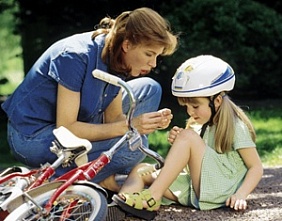 Детский травматизм и его предупреждение – очень важная и серьезная проблема, особенно в период летних каникул, когда дети больше располагают свободным временем, чаще находятся на улице и остаются без присмотра взрослых.Несмотря на большое разнообразие травм у детей, причины, вызывающие их, типичны. Прежде всего, это неблагоустроенность внешней среды, халатность, недосмотр взрослых, неосторожное, неправильное поведение ребенка в быту, на улице, во время игр, занятий спортом. Возникновению травм способствуют и психологические особенности детей: любознательность, большая подвижность, эмоциональность, недостаток жизненного опыта.Работа родителей по предупреждению травматизма должна идти в 2 направлениях:1. Устранение травмоопасных ситуаций.2. Систематическое обучение детей основам профилактики травматизма. Важно внушить ребенку, что опасности можно избежать, если вести себя правильно.Основные виды травм, которые дети могут получить дома, и их причины:·         ожог от горячей плиты, посуды, пищи, кипятка, пара, утюга, других электроприборов и открытого огня;·         падение с кровати, окна, стола и ступенек;·         удушье от мелких предметов (монет, пуговиц, гаек);·         отравление бытовыми химическими веществами (инсектицидами, моющими жидкостями, отбеливателями);·         поражение электрическим током от неисправных электроприборов, обнаженных проводов, от игл, ножей и других металлических предметов, которые втыкают дети в розетки и настенную проводку.Взрослые обязаны предупреждать возможные риски и ограждать детей от них.Травмы можно предотвратить, если:·         не разрешать детям играть в опасных местах;·         установить ограждения на ступеньках, окнах и балконах;·         учить детей не прикасаться к разбитому стеклу;·         держать в недоступных для детей местах ножи, лезвия и ножницы, легковоспламеняющиеся жидкости (бензин, керосин), а также спички, свечи, зажигалки, бенгальские огни, петарды;·         знать и соблюдать правила дорожного движения;·         учить ребенка безопасному поведению при езде на велосипеде;·         покупая ребенку роликовые коньки, научите его стоять на них и перемещаться, обязательно приобретите наколенники, налокотники, напульсники и шлем;·         научите ребенка правильно падать - вперед на колени, а затем на руки, объясните, что кататься нужно подальше от автомобильных дорог, избегать высоких скоростей, быть внимательным, следить за рельефом дороги;·         ядовитые вещества, медикаменты, отбеливатели, кислоты и горючее ни в коем случае нельзя хранить в бутылках для пищевых продуктов, их следует держать в плотно закрытых маркированных контейнерах, в недоступном для детей месте.Очень важно! Правильное поведение взрослых во всех ситуациях демонстрирует детям безопасный образ жизни. 